ИНСТРУКЦИЯ ПО ЭКСПЛУАТАЦИИОБЩИЕ УКАЗАНИЯОсновные виды упражнений, выполняемых на тренажере:1. Жим ногами (развитие мышц бедер).2. Жим стопами (развитие икроножных мышц).ПРАВИЛА ЭКСПЛУАТАЦИИ1. Используйте изделие  по назначению.2. Тренажер устанавливать на горизонтальную поверхность3. Дети до 14 лет допускаются до эксплуатации изделия только под руководством аттестованного инструктора.4. Проводить тех. обслуживание изделия - не реже одного раза в неделю.5. Проводить визуальный осмотр изделия и проверять крепежные соединения -  ежедневно.6. После каждой тренировки необходимо протирать все поверхности сухой салфеткой.7. Подшипники смазывать не реже 2 раз в год.8. Перед началом занятий убедитесь в надежности установки лежака, опорной платформы, опорных роликов.9. Не скрещивайте руки на груди  (это уменьшает диапазон движений).10. Выжимайте вес до полного выпрямления ног.11. Не толкайте вес коленями, это всегда приводит к травме.12. Установите подвижную платформу на стопорные рукоятки (при завершении тренировки) в среднем положении.13. Устанавливайте диски на накопители равного веса для исключения перекосов роликов, направляющих и т.д.ПРАВИЛА ХРАНЕНИЯИзделие хранить в помещениях, обеспечивающих сохранность от механических повреждений, попадания влаги и действия агрессивных сред.ГАРАНТИЙНЫЕ ОБЯЗАТЕЛЬСТВАИзготовитель гарантирует соответствие изделия техническим требованиям при соблюдении потребителем условий эксплуатации и хранения и при наличии паспорта на изделие.Гарантийный срок эксплуатации – 12 месяцев со дня получения изделия потребителем. Гарантийный ремонт осуществляется только при наличии паспорта.СВЕДЕНИЯ О РЕКЛАМАЦИЯХВ случае обнаружения дефектов и неисправностей потребитель имеет право предъявить рекламацию в течение 30 дней с момента получения изделия, а Изготовитель обязуется удовлетворить требования по рекламации в течение 30 дней с момента её получения. Гарантийный ремонт осуществляется при наличии паспорта.СВИДЕТЕЛЬСТВО О ПРОДАЖЕДата  ________________________ 	Подпись продавца   __________________Дата  ________________________	 Подпись покупателя   _______________ ООО  «Пумори – Спорт»ТРЕНАЖЕР ДЛЯ МЫШЦ НОГ(жим ногами лежа)Паспорт – описаниеПС5.1.000 ПС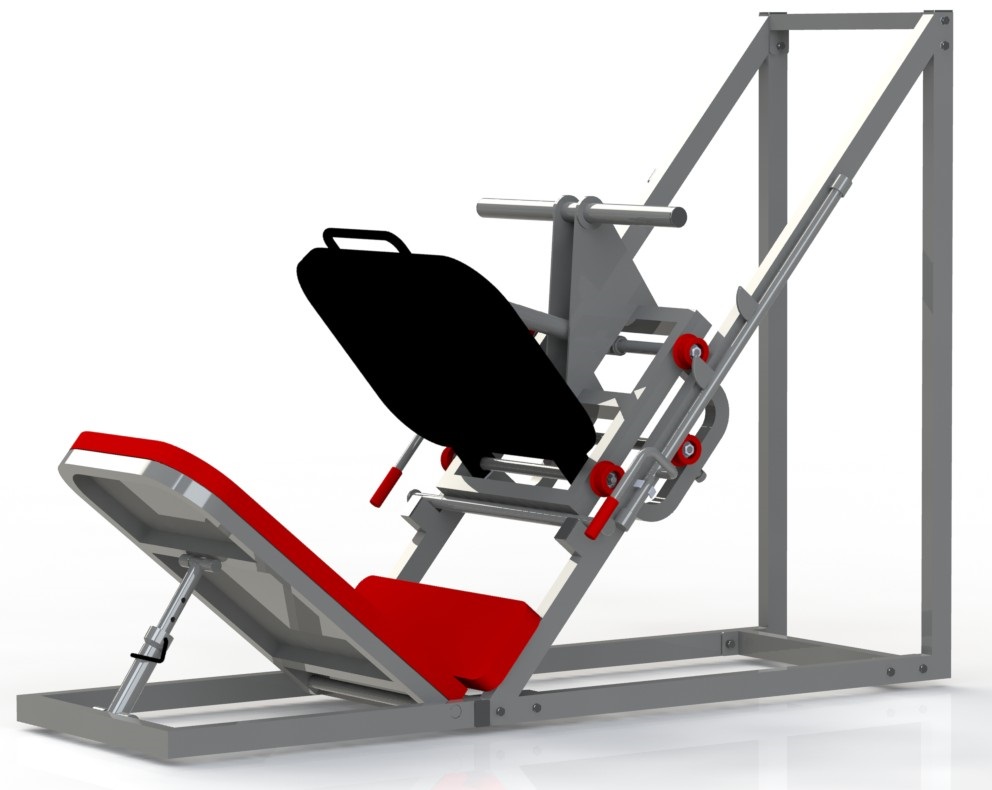 Россия, 620142, г. Екатеринбург, ул. Монтёрская, 3Тел.: (343) -287-93-70, 365-86-67; 287-93-80E-mail:psp@pumori.ruwww.pumorisport.ruТЕХНИЧЕСКОЕ ОПИСАНИЕТехническое описание предназначено для ознакомления с конструкцией тренажера для мышц ног. Оно содержит данные об устройстве изделия, необходимые для обеспечения его правильной эксплуатации.НАЗНАЧЕНИЕ	Тренажер для мышц ног - предназначен для развития мышц ног. Рекомендуется для использования в спортзалах.ТЕХНИЧЕСКИЕ ДАННЫЕГабаритные размеры, не более:Длина, мм	   										2200 Ширина, мм	    										920Высота, мм	   										1610Вес не более, кг	   									213УСТРОЙСТВО ИЗДЕЛИЯКомплектность 1 Рама					12 Тележка					13 Упор						14 Подушка					15 Платформа в сборе			16 Скоба ф48					27 Болт M12x100 ГОСТ 7798-70		48 Гайка M12 ГОСТ 5915-70			49 Шайба C.12 ГОСТ 10450-78		410 Рукоятка					211 Заглушка 60х40 (внутр.)			612 Заглушка на тр.48 (внутр.) 	 	2Рисунок 1 — Комплектность изделия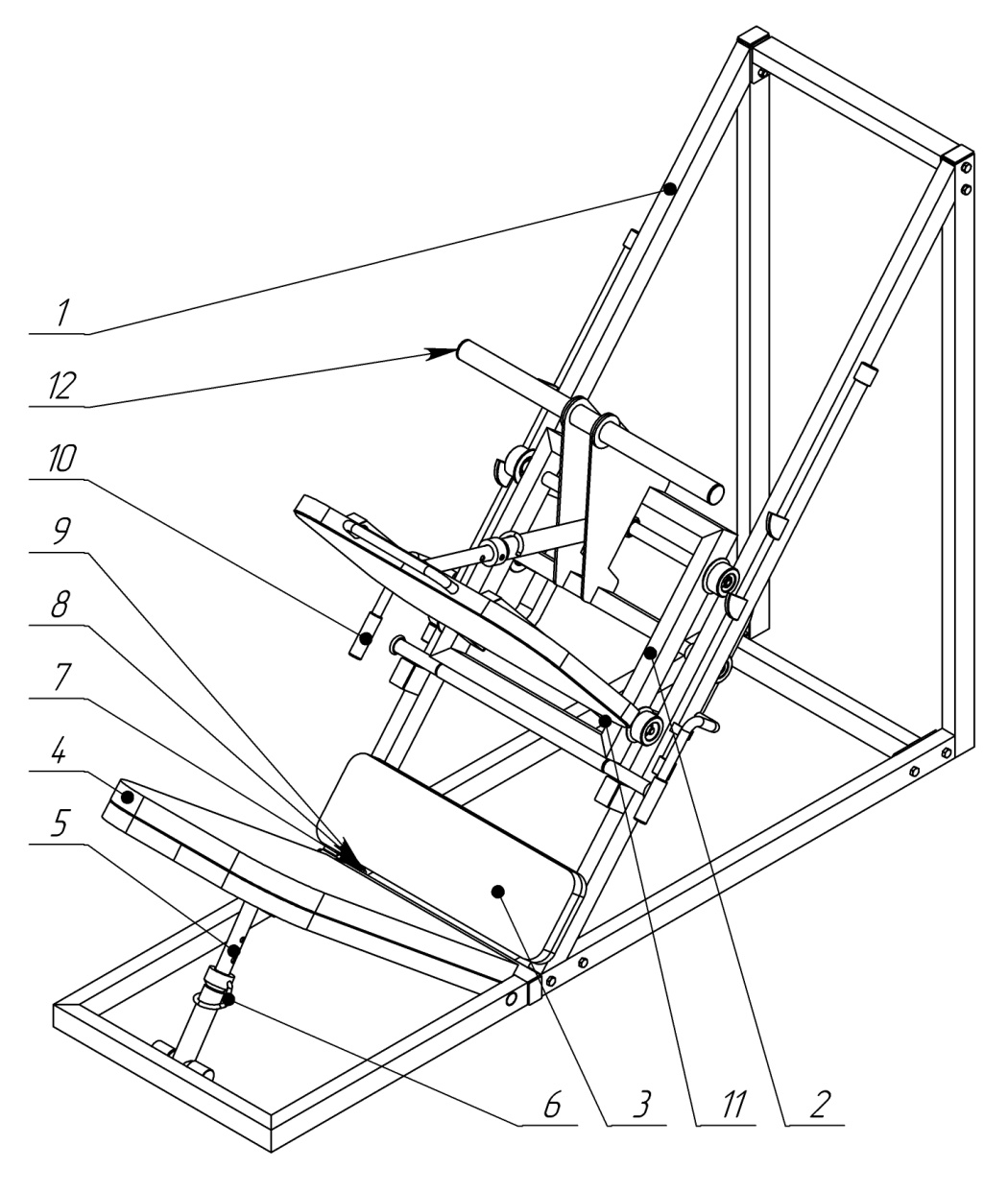 Комплектация тренажера дисками-разновесами производится за отдельную плату при оформлении заявки.Изготовитель оставляет за собой право на изменения конструкции, не ухудшающие эксплуатационные характеристики изделия.4.1     СВИДЕТЕЛЬСТВО О ПРИЕМКЕКод изделия: ПС5.1соответствует техническим требованиям конструкторской 	документации и признано годным для эксплуатации.Приемку произвел 	________________				Дата выпуска  18.12.2020г.			(роспись )Приемку произвел 	________________				Дата выпуска ______________			(роспись кладовщика ПС) 